Разминка     ПРИЛОЖЕНИЕ 21. Задание:  устно вычисли, запиши под чертежом ответ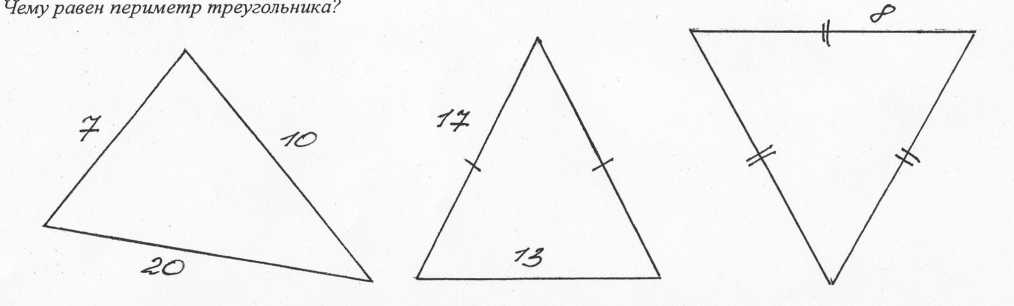 3. Вывод из домашней работыВывод:3. Вывод из домашней работы2. Задание:  найди градусную меру неизвестных углов, подпиши результат на чертеже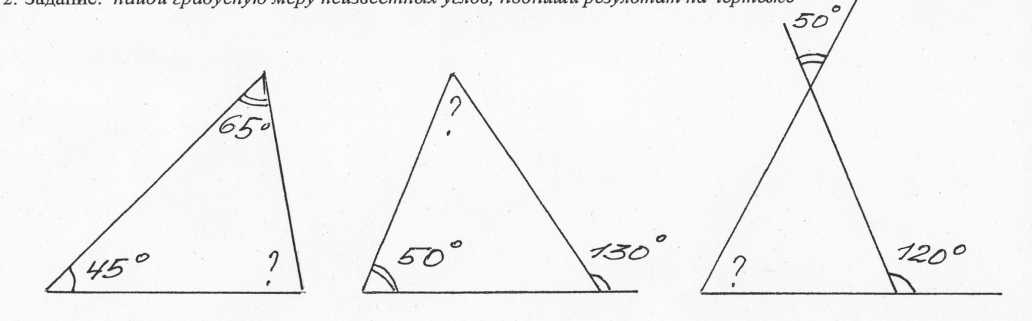 4. Вывод из практической работыВывод:4. Вывод из практической работы